ОТЧЁТ по профилактике экстремизма и терроризмав МБОУ «СОШ им.Т.К.Агузарова с. Нижняя Саниба»за 2023 -2024  год        Одним из важнейших направлений профилактической работы школы является профилактика  экстремизма и терроризма среди учащихся. В МБОУ «СОШ им. Т К.Агузарова с. Нижняя Саниба» проводится большая работа по раннему выявлению и профилактике экстремизма в детской иподростковой средеВ своей деятельности по обеспечению безопасности, антитеррористической защите и противодействию экстремизму руководствуемся  положениямиФедеральных законов, Постановлениями  Правительства, методическими материалами для использования в образовательном процессе.А также школа руководствуется  мероприятиями запланированными внутри школы В течение первой четверти 2023 года в школе проводилась работа по профилактике   экстремизма и терроризма по разным направлениям: общая обеспеченность безопасности всех участников образовательного процесса, инструктаж работников школы по противодействию терроризму, ежедневный контроль за пребыванием посторонних людей на территории строгий пропускной режим, дежурство педагогов и членов администрации школы по утверждённому графику и обеспечение круглосуточной охраны6. 4.09.2023г. в рамках Дня солидарности в борьбе с терроризмом с обучающимися 1-9 классов проведены классные часы:04.09.2023г Кл.час Беслан в моем сердце»4.09.2023г. Кл.час на тему: «Экстремизм и терроризм как потенциальная угроза безопасности страны» 8-9кл В течении года были проведены мероприятия по формированию толерантности , доброты  к окружающему миру. «Веселые старты» 1-4 классахКонкурс рисунка «Мой многоликий мир» 4-6 классыШкольный этап конкурса «Живая классика» 1-11 классыПрезентации по классам « Фашизм не пройдет» 1-11 кл Акции «Письма На фронт», « Мой подарок  бойцу» 1-11 классы В целях профилактики экстремизма и терроризма в молодежной среде в МБОУ «СОШ им.Т.К.Агузарова с. Н.Саниба прошла встреча с инспектором ПДН  лейтенантом полиции Варзиевой З.Т и заместителем начальника ОП отдел МВД России по Пригородному району , подполковником полиции  Зифириди Я.А.  Разговор был ориентирована на недопущение распространения идеологии терроризма и экстремизма в школьной  среде, а также на патриотическое воспитание молодежи. В декабре в рамках международного Дня толерантности прошли мероприятия  для 1-9кл -х классах  «Учимся жить в многоликом мире»,Акция «Молодежь - ЗА культуру мира, ПРОТИВ терроризма»«Шахматный турнир в 2-9 классах»Проводимые мероприятия по предупреждению террористической и экстремистской деятельностиспособствовали сплочению классных коллективов и укреплению нравственного климата в них.      С большим энтузиазмом  нашей школе прошел «Урок мужества»,организованыйзаместителем директора повоспитательной работе БагаевайВ.В. с целью ознакомления учащихся с примерами героизма имужества представителей разных поколений защитников Отечества, оказания поддержки участникамспециальной военной операции.В  мае школа отмечала любимый праздник  всей России «День Победа»Мы помним –мы гордимся»Это экскурсии по местам боевой славы, презентации, конкурсы и акции.Опыт показывает, что работа по данному направлению принесет желаемые результаты только в том случае, если деятельность будет носить системный подход, а участниками воспитывающей деятельности будут не только  педагоги, учащиеся школы, но и родители, представители социума, социальные партнеры.Сегодня  мы должны сформировать у обучающихся ценностную ориентацию на патриотизм, социальную активность, скоординировать усилия всех социальных партнеров в области противодействия экстремизму,  повысить уровень правовой и политической культуры школьников, увеличить количество мероприятий патриотической направленности, численность активных подростков и молодежи.     Мы должны повысить уровень воспитания школьников, направленный на обеспечение их готовности к защите Родины, укрепление престижа службы в Вооруженных Силах и правоохранительных органах Российской Федерации, нетерпимости к любым проявлениям экстремизма.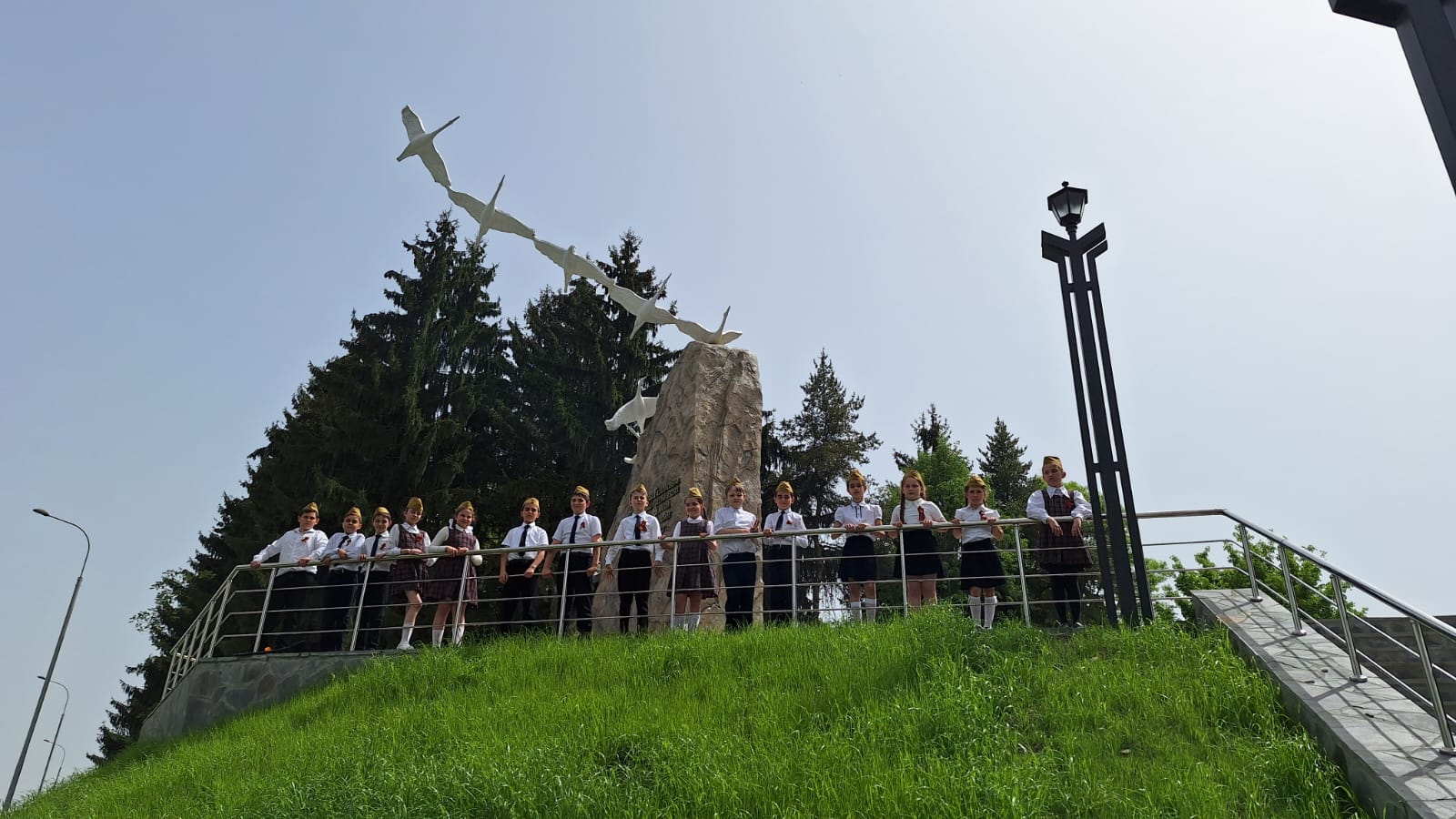 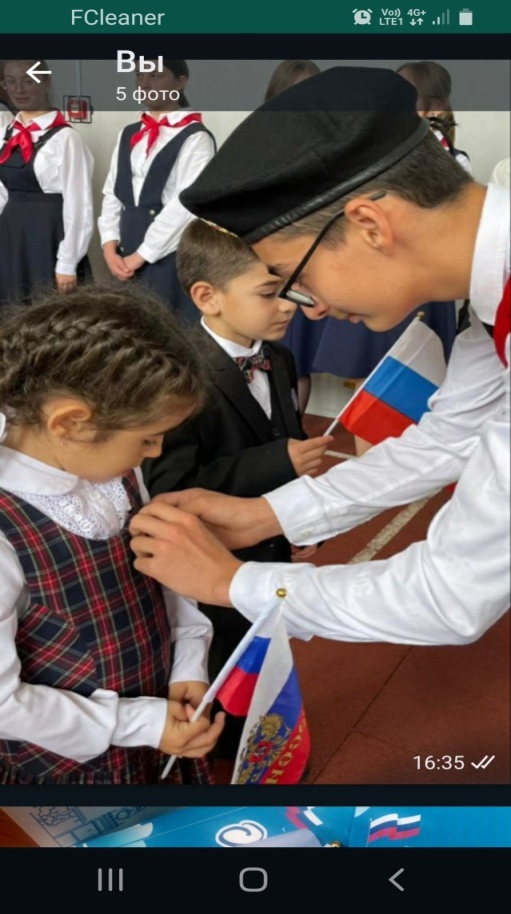 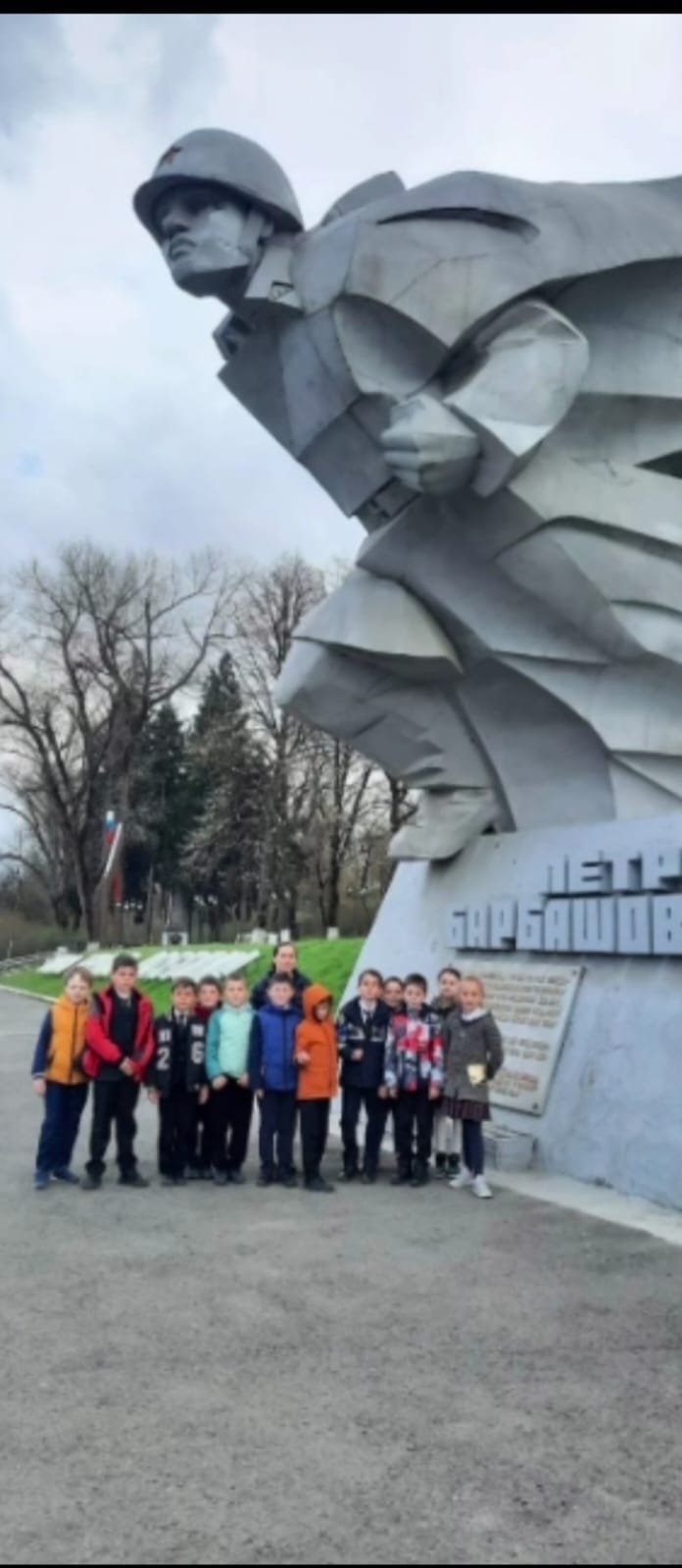 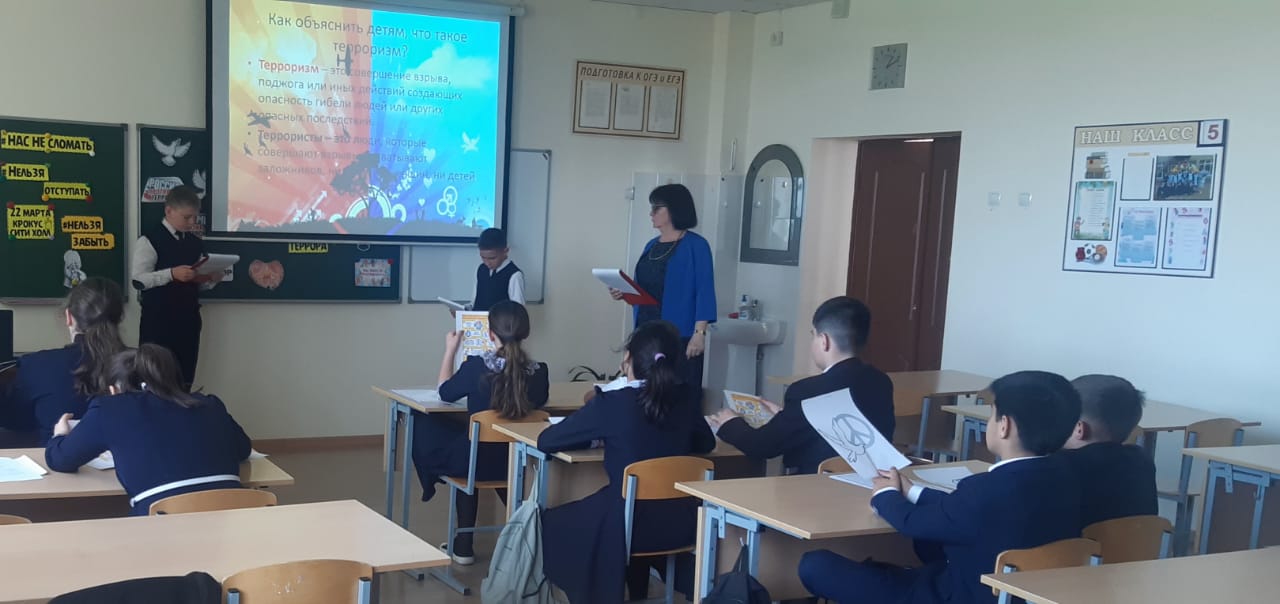 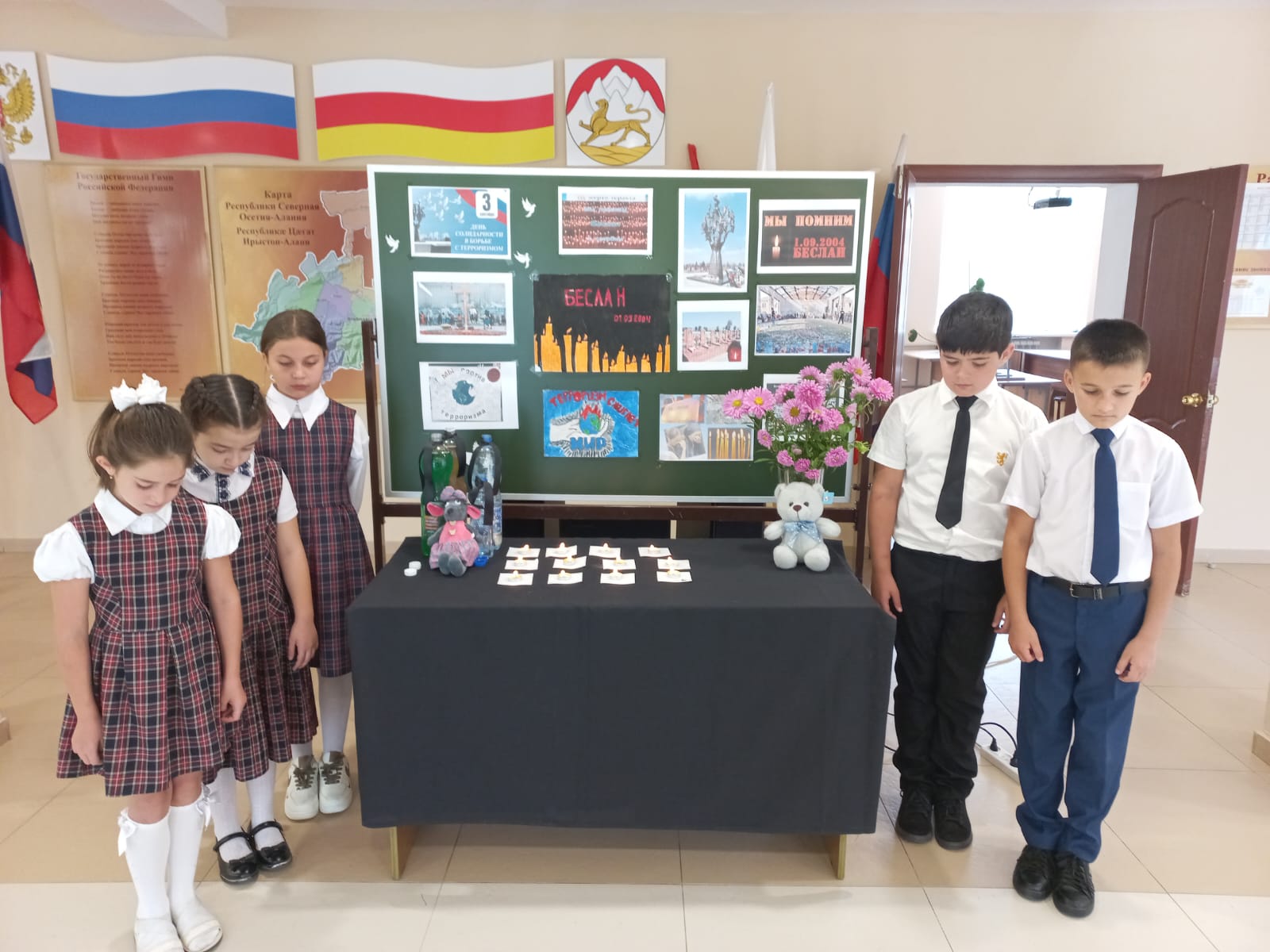 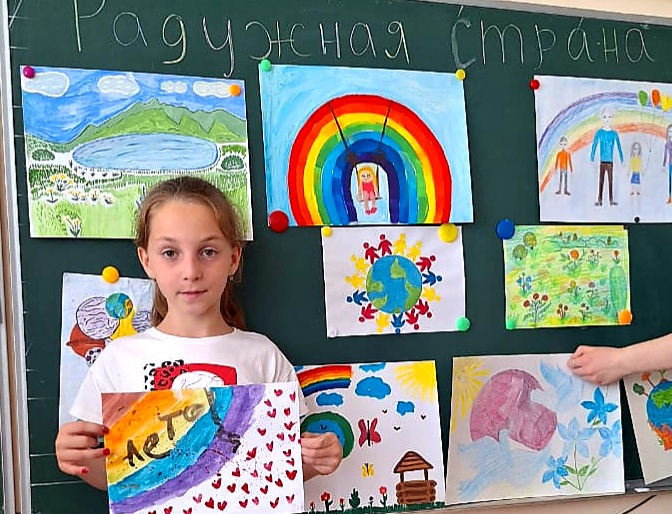 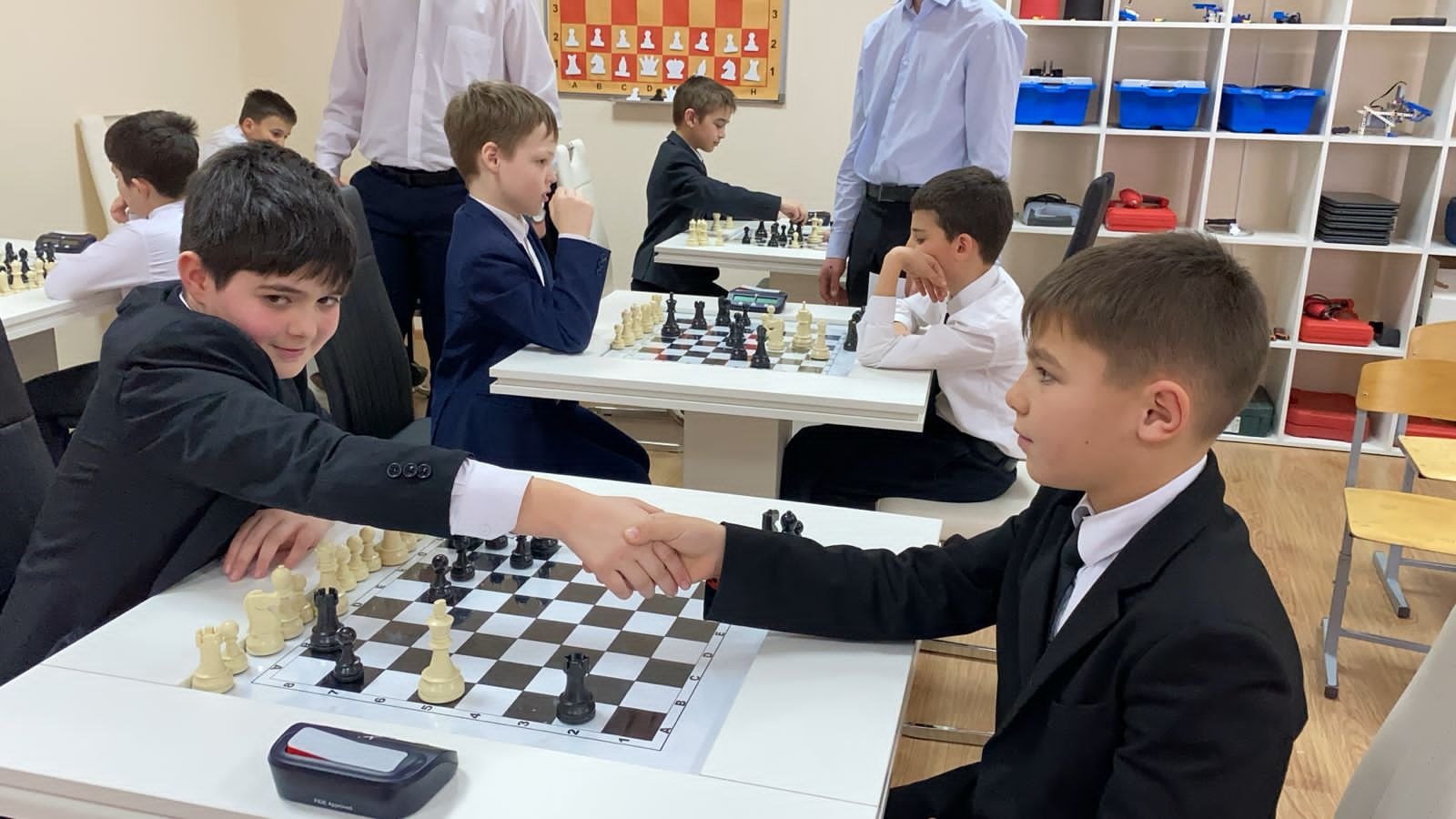 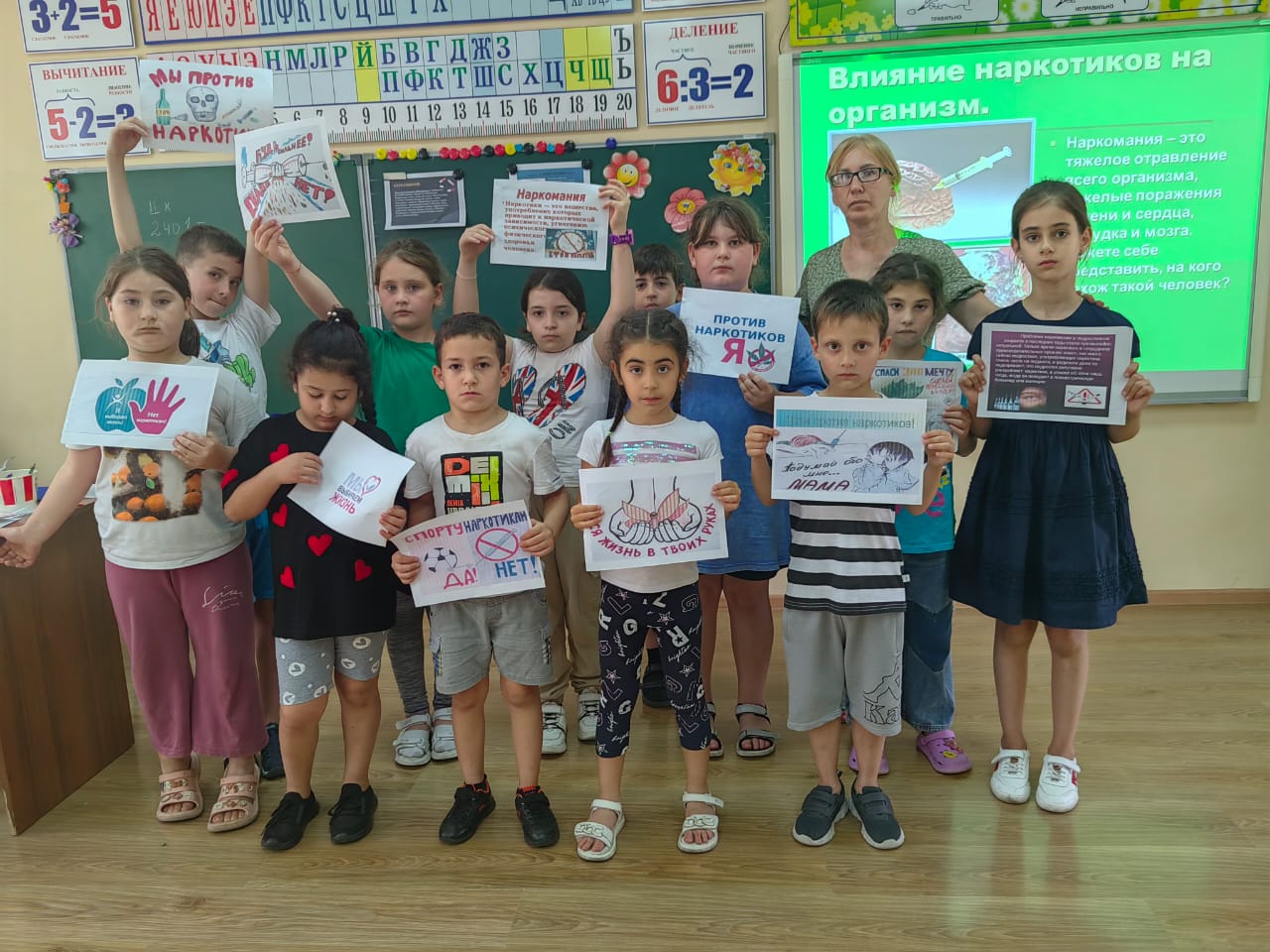 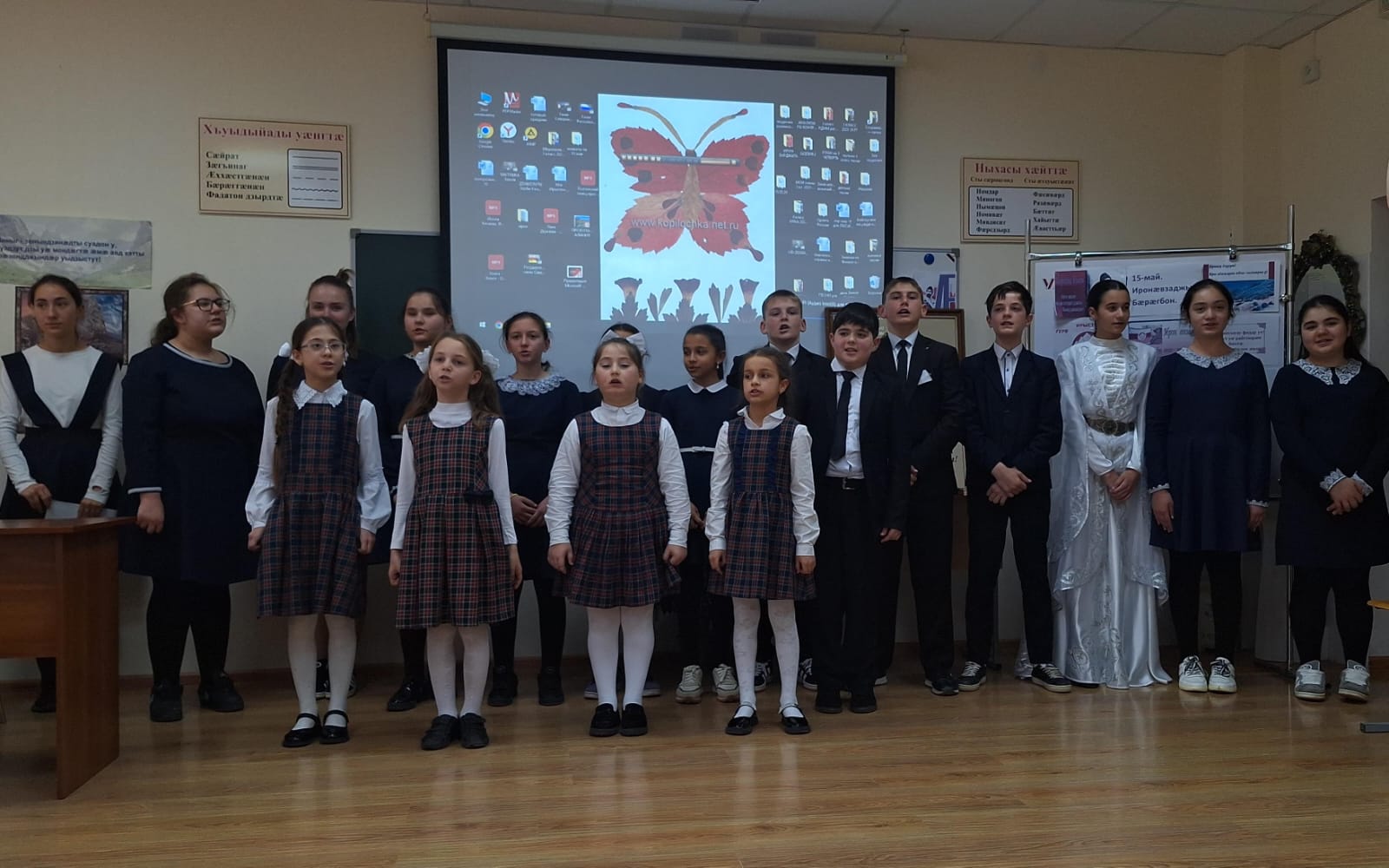 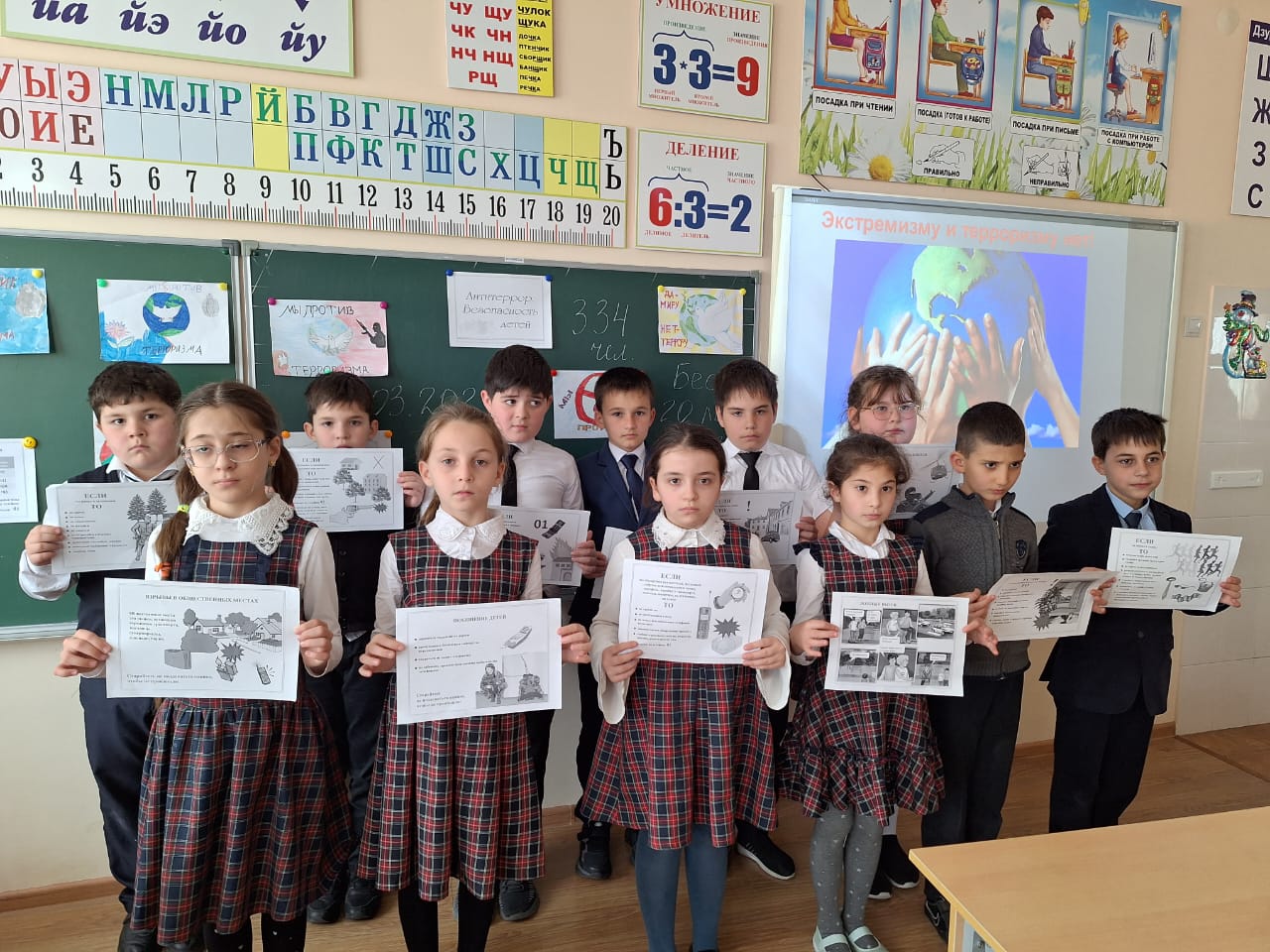 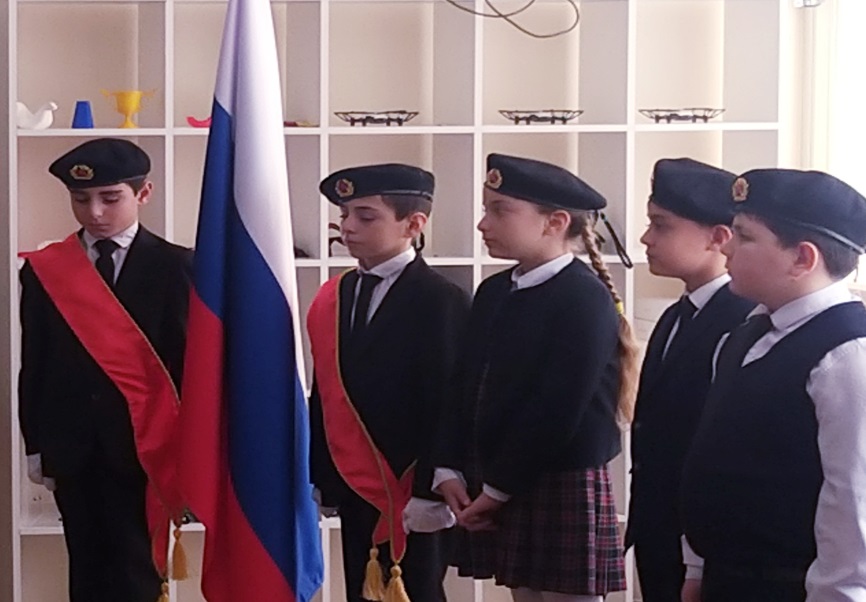 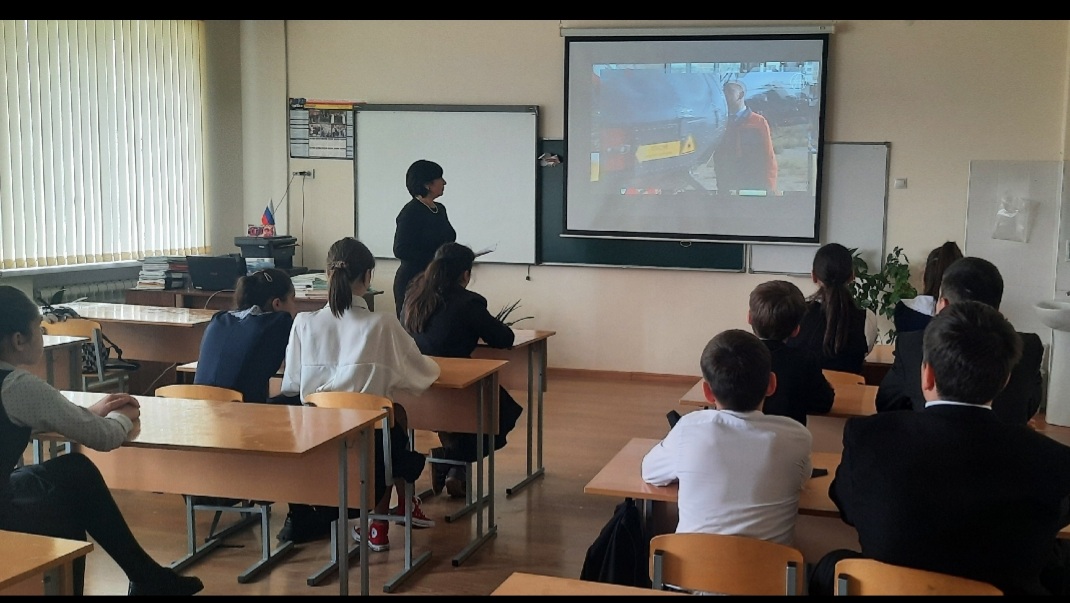 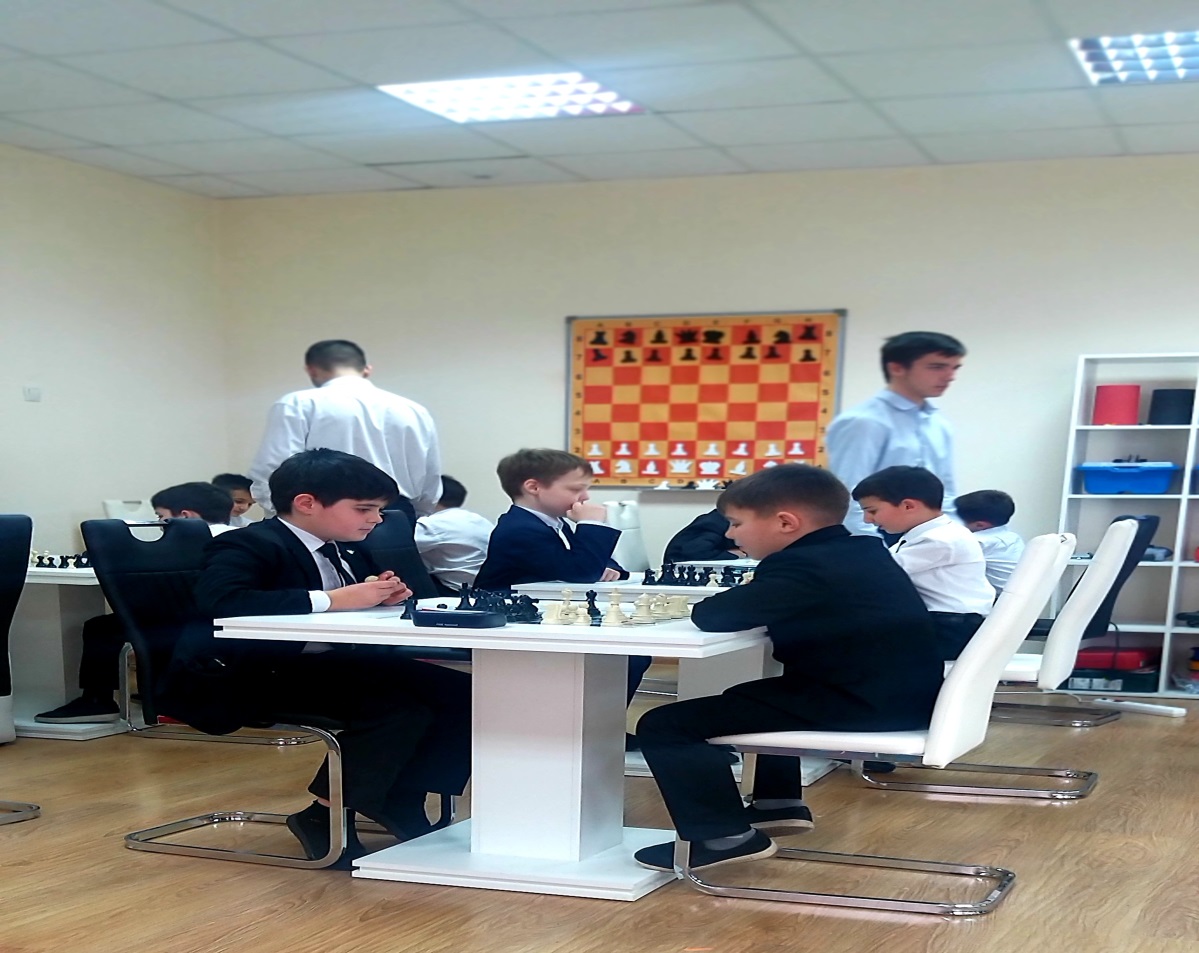 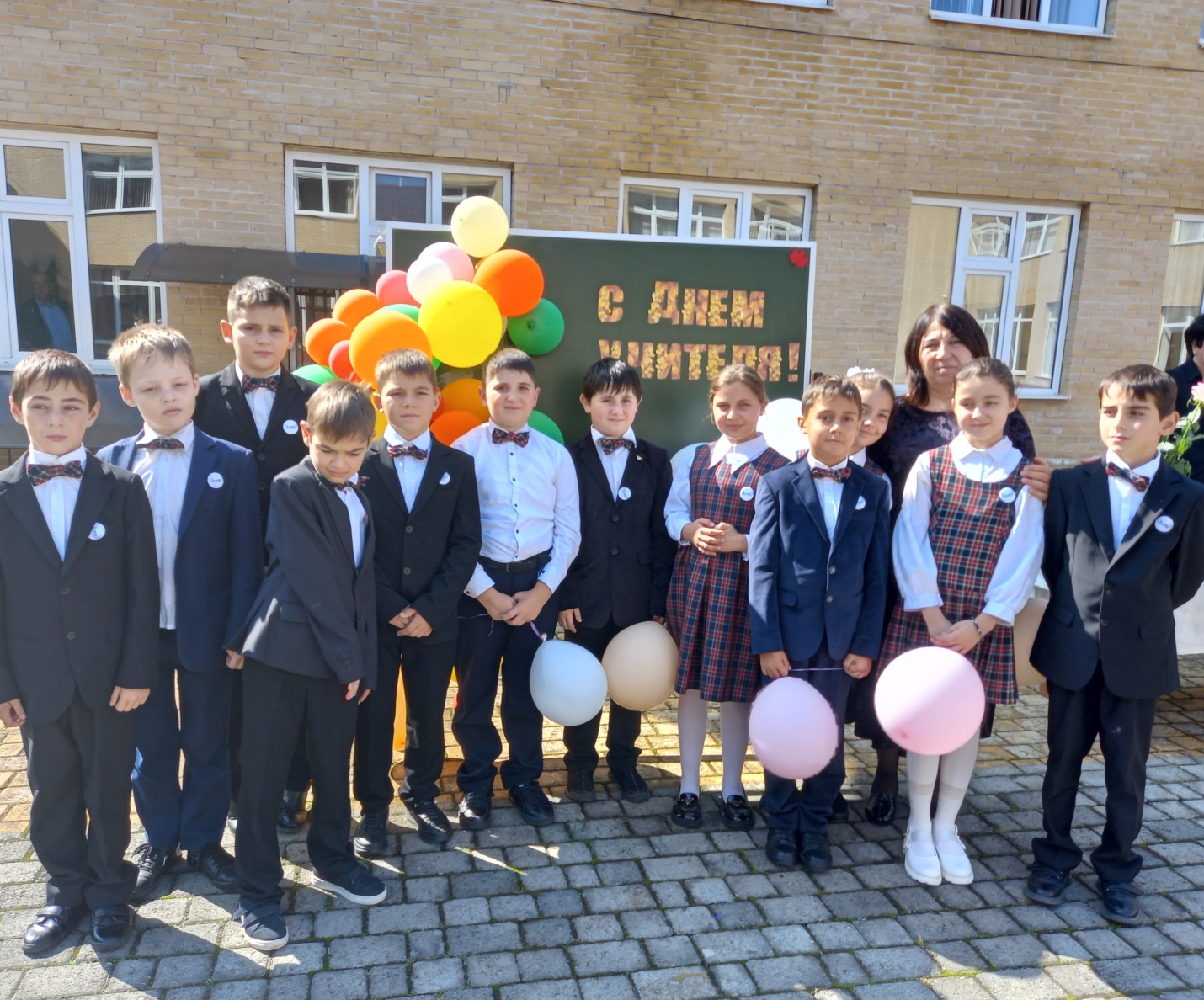 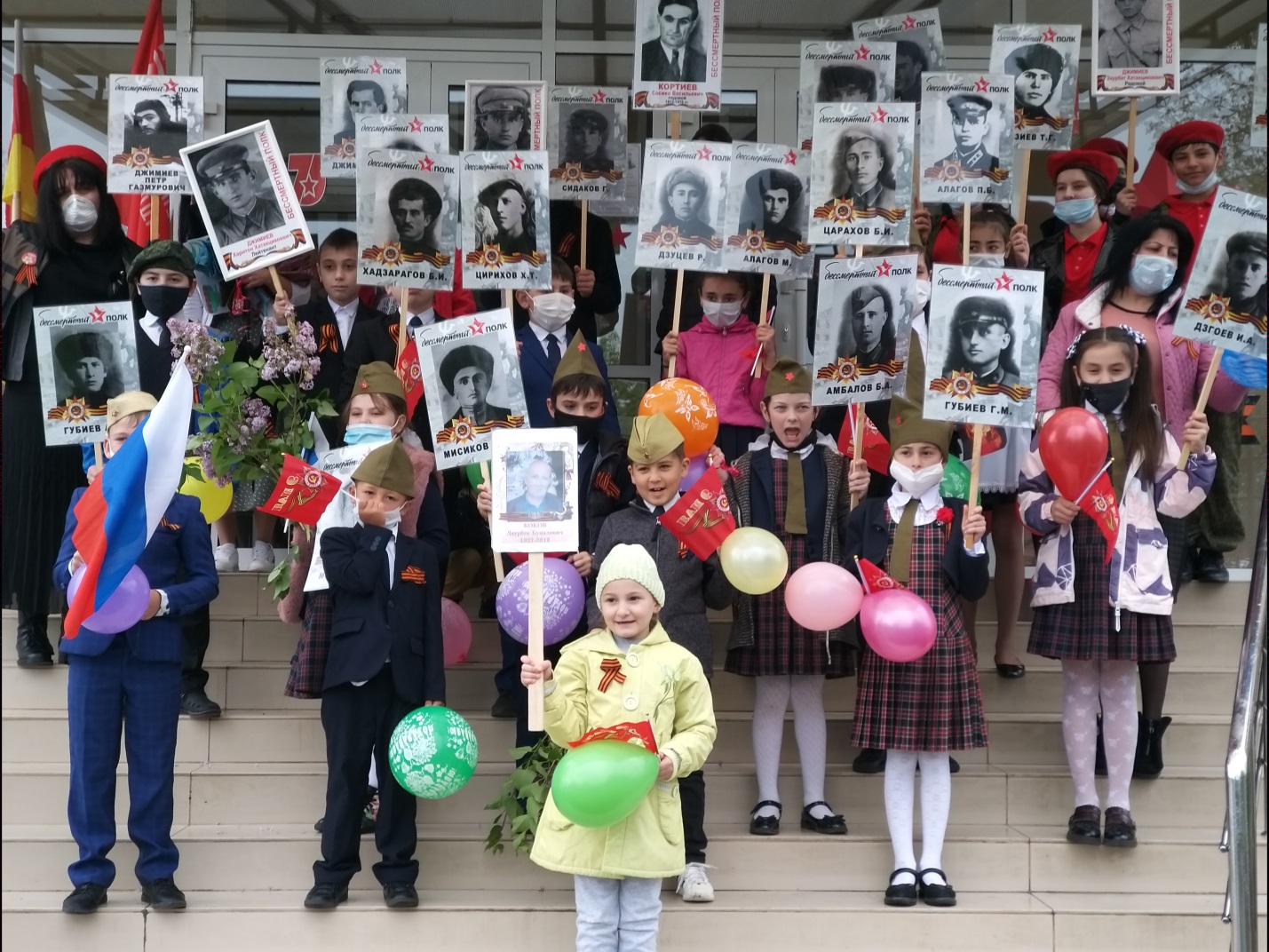 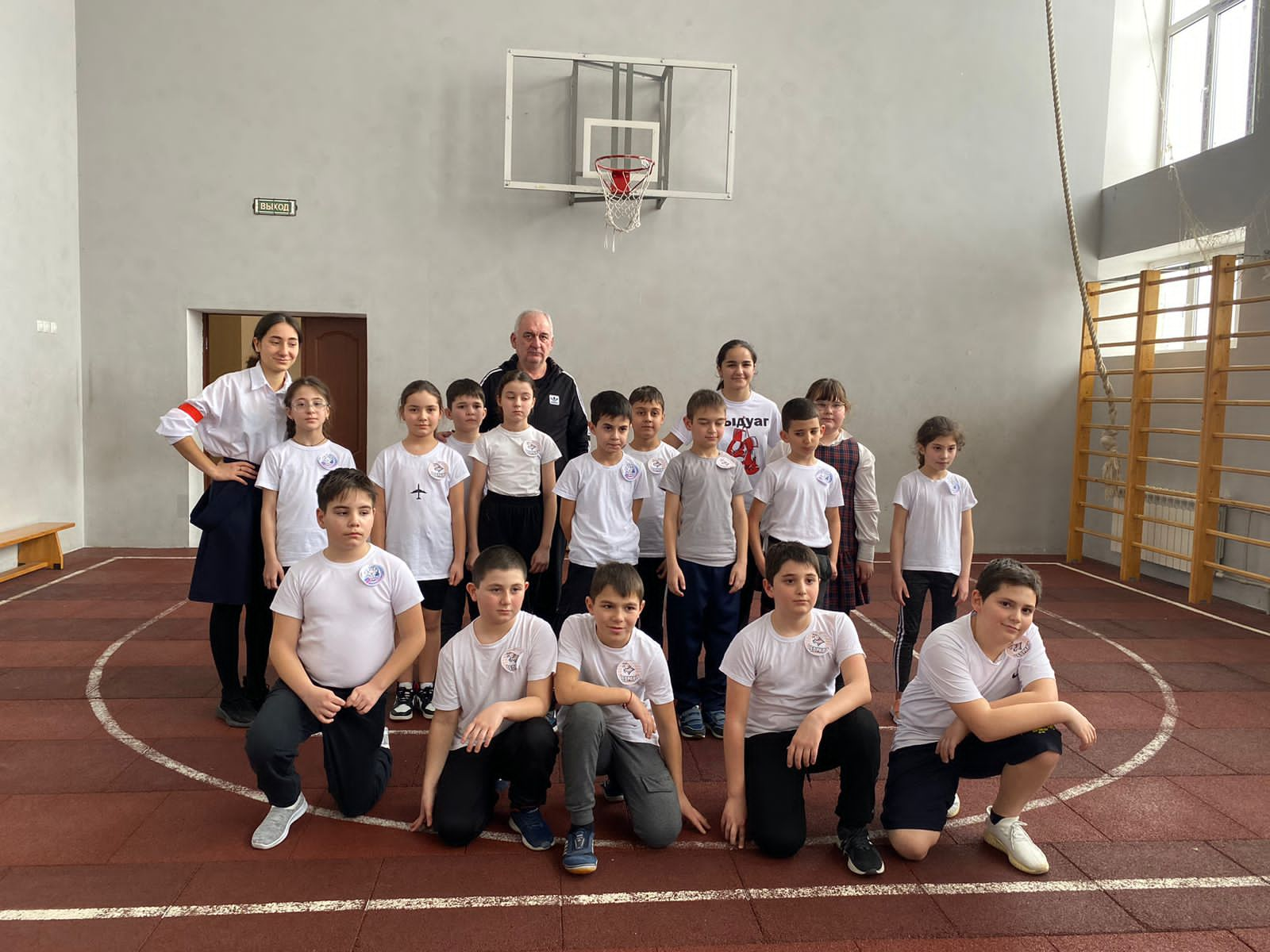 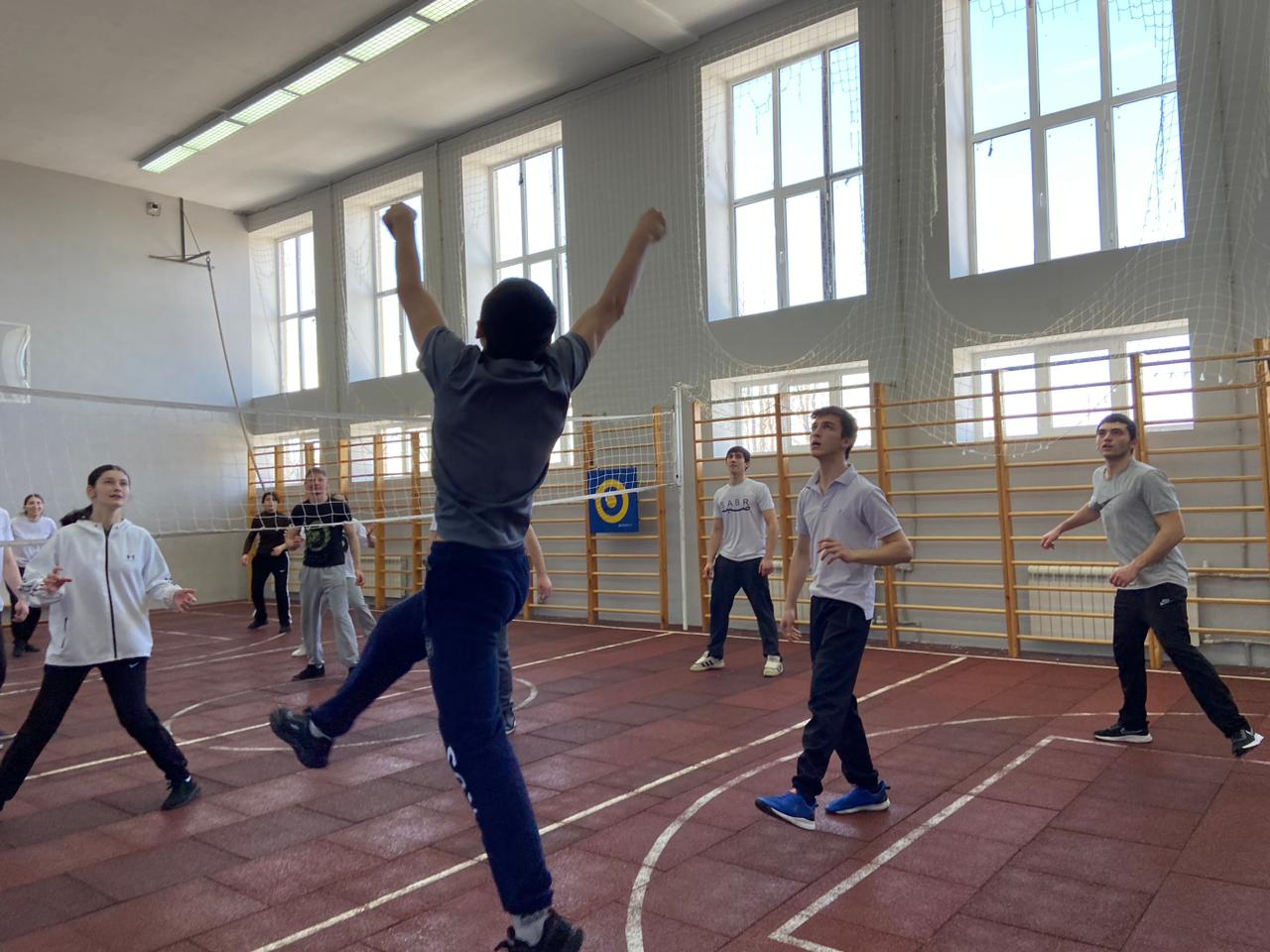 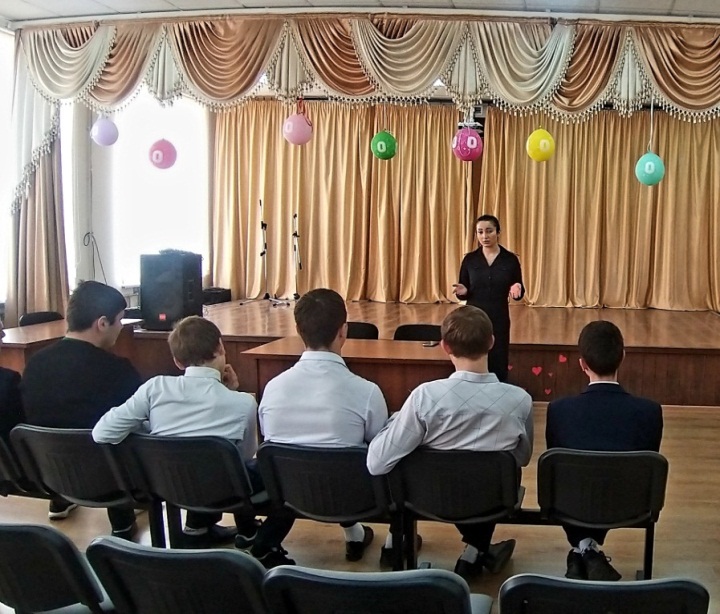 